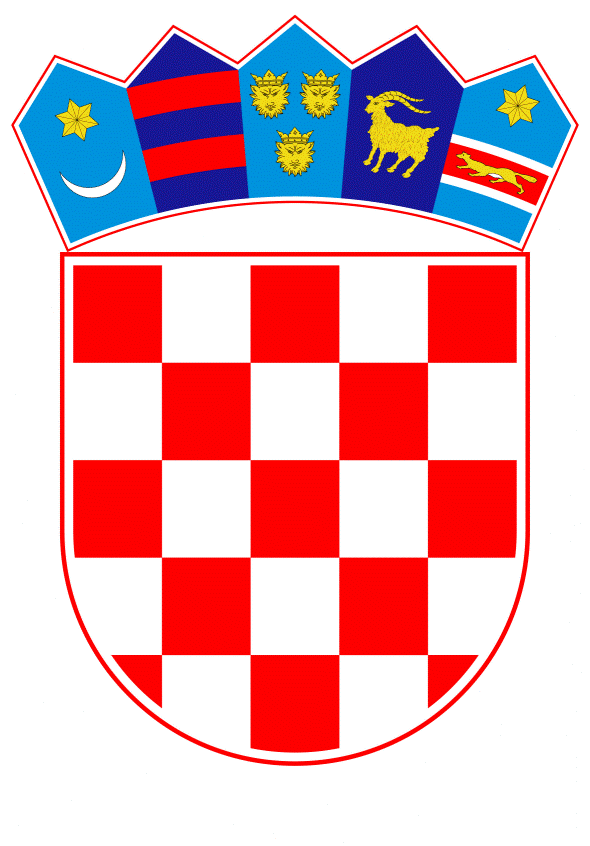 VLADA REPUBLIKE HRVATSKEZagreb, 20. srpnja 2023.PrijedlogNa temelju članka 31. stavka 3. Zakona o Vladi Republike Hrvatske („Narodne novine“, br. 150/11, 119/14, 93/16, 116/18 i 80/22), Vlada Republike Hrvatske je na sjednici održanoj _______________ 2023. donijelaZ A K L J U Č A KVlada Republike Hrvatske podupire realizaciju Projekta rekonstrukcije županijske ceste ŽC4223 Otok - Bošnjaci u Vukovarsko-srijemskoj županiji, radi unaprjeđenja stanja kolnika i poboljšanja tehničkih karakteristika prometnice.Zadužuje se Ministarstvo mora, prometa i infrastrukture da, u suradnji s Županijskom upravom za ceste Vukovarsko-srijemske županije i društvom Hrvatske ceste d.o.o., osigura realizaciju Projekta iz točke 1. ovoga Zaključka, u skladu s djelokrugom svoje nadležnosti i raspoloživim financijskim sredstvima.Nositelj Projekta iz točke 1. ovoga Zaključka je Županijska uprava za ceste Vukovarsko-srijemske županije, a za koordinaciju svih aktivnosti vezanih uz Projekt iz točke 1. ovoga Zaključka određuje se Ministarstvo mora, prometa i infrastrukture.Zadužuje se Ministarstvo mora, prometa i infrastrukture da, u suradnji s društvom Hrvatske ceste d.o.o., osigura potrebnu podršku, suradnju i stručnu pomoć Nositelju projekta iz točke 3. ovoga Zaključka.U skladu s ovim Zaključkom društvo Hrvatske ceste d.o.o. i Županijska uprava za ceste Vukovarsko-srijemske županije zaključit će poseban sporazum kojim će regulirati međusobne odnose u cilju realizacije Projekta iz točke 1. ovoga Zaključka.KLASA: URBROJ:Zagreb, ____________ 2023. PREDSJEDNIK

mr. sc. Andrej PlenkovićO B R A Z L O Ž E NJ EOvim Zaključkom Vlada Republike Hrvatske podupire realizaciju Projekta rekonstrukcije županijske ceste ŽC4223 Otok - Bošnjaci u Vukovarsko-srijemskoj županiji, radi unaprjeđenja stanja kolnika i poboljšanja tehničkih karakteristika prometnice. Navedena županijska cesta nalazi se u ruralnom području, ima loše tehničke karakteristike te nedovoljne sigurnosne značajke, premda ima osobiti značaj za povezivanje, gospodarski razvitak i demografsku obnovu predmetnog područja. Planiranim zahvatima unaprijedit će se stanje kolnika i poboljšati tehničke karakteristike prometnice te osigurati veća sigurnost svih korisnika ove prometnice. Cestovni pravac ove javne ceste iznimno je važan za prometni, gospodarski i društveni razvoj Grada Otoka, a ujedno je i najkraća veza dviju državnih cesta, DC537 i DC214 koje su od izričitog značenja za razvoj Grada Otoka i okolice.Uz istu javnu cestu također su u planu odredišta turističkih lokaliteta od lokalne i regionalne turističke i gospodarske važnosti te se očekuje povećanje prometa vozila na toj javnoj cesti.  Već sada, nakon otvorenja Bioekološko-edukacijskog centra Virovi ukazuje se potreba veće razine služnosti, boljih prometno-građevinskih karakteristika ceste i razine održavanja ceste te poboljšanja stanja prometne sigurnosti na toj javnoj cesti.Spomenuta županijska cesta je dijelom neasfaltirana, a ista je od iznimne važnosti za realizaciju strateškog projekta razvoja turizma Vukovarsko-srijemske županije u sklopu novoizgrađenog Bioekološko-edukacijskog centra Virovi ukupne vrijednosti 1,92 milijuna eura, a koji je lociran u samom srcu Spačvanskog šumskog bazena, najvećeg šumskog kompleksa hrasta lužnjaka u Europi. Županijska uprava za ceste Vukovarsko-srijemske županije, kao upravitelj predmetne prometnice, izradila je projektnu dokumentaciju i ishodovala građevinsku dozvolu te će provesti i postupak javne nabave za odabir najpovoljnijeg ponuditelja za izvedbu radova rekonstrukcije predmetne prometnice. Postupak javne nabave, za odabir izvoditelja radova, biti će kontroliran od strane stručnjaka iz društva Hrvatske ceste d.o.o., koji će pratiti i izvedbu te kontrolirati račune. Društvo Hrvatske ceste d.o.o. i Županijska uprava za ceste Vukovarsko-srijemske županije, nakon donošenja ovog Zaključka, potpisat će Sporazum kojim će regulirati međusobne obveze u cilju realizacije ovog Projekta, a posebno način doznačivanja, utroška i kontrole dodijeljenih sredstava iz Financijskog plana društva Hrvatske ceste d.o.o.. Ukupan iznos sredstava potrebnih za provedbu ovog projekta procjenjuje se na iznos od 6.580.000,00 eura (bez PDV-a).Sredstva za provedbu ovog projekta su osigurana Financijskim planom Hrvatskih cesta za 2023. godinu (1.580.00,00 eura) i projekciji Plana za 2024. (2.500.000,00 eura) i 2025. godinu (2.500.000,00 eura), u okviru aktivnosti K300011 Investicijsko održavanje i rekonstrukcija državnih cesta, proračunski konto 421 Građevinski objekti.Predlagatelj:Ministarstvo mora, prometa i infrastrukturePredmet:Prijedlog zaključka u vezi s Projektom rekonstrukcije županijske ceste ŽC4223 Otok - Bošnjaci u Vukovarsko-srijemskoj županiji